Welcome to theHartford United Methodist Church4th Sunday of Lent    March 19, 2023WelcomeAnnouncements                     (on Screen) Opening Prayer  Songs:                             “Shine, Jesus, Shine”            F.W.S. 2173                                                                      “Cares Chorus”                  F.W.S. 2215 UMCOR presentation                                 Pastor Wayne Babcock                         Message:        Spiritual Disciplines - Generosity       Pastor Doug			Presenting Our Tithes, Offerings, and Commitments        Doxology: Prayer Song:                     “Take my Life, and Let It Be”       Hymnal 399                                       “Bind Us Together”                 F.W.S. 2226Please support our pastor in preparing for service by allowing him time of prayer before service.  Pastor Doug will be available after service and throughout the week.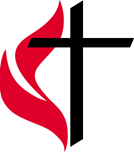 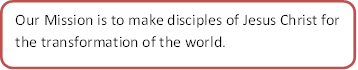 HUMC News & Information 3/19/2023ATTENDANCE:  In Person – 38BUDGET: Needed Weekly: $3058.73                   Collected 3/12 $ 1355.96FOOD PANTRY:  Need donations and collecting macaroni and cheese, soup and tuna.  3/9 130 families.BACKPACK MISSION: filling 73 bags which fed 292 students.  If you can help contact the office.Harding’s: When you shop please use 269-621-4103 and a percentage of your bill will come back to the church.OFFERING/GIVING NEWS:  Give via Venmo, Vanco, PayPal, credit or debit, also Reoccurring Bill Pay through your bank (There is no fee for you or the church; it can be automatic or one time).  Contact Janet, in the Office for Details. Wednesday at 10:00  a.m. Women’s Coffee Klatch meets weekly Wednesday at 6:00 pm the men meet for devotion and Bible studyMarch 24th and 25th   Shrek the Musical will be held at Hartford High school.Sunday March 26th   is the last day for Easter Flower orders.Sunday, March 26th, Potluck after church – Potato BarPalm Sunday, April 2nd, service at 10 a.m.Maundy Thursday, April 6th Soup and Salad Dinner at 7 pm.Good Friday, Friday April 7th Stations of the Cross 5-7 pmEaster, Sunday, April 9th, 10 a.m. service – No coffee hour afterwardsTuesday April 25th , Quarter Auction at Hartford Middle School Cafeteria at 6 p.m.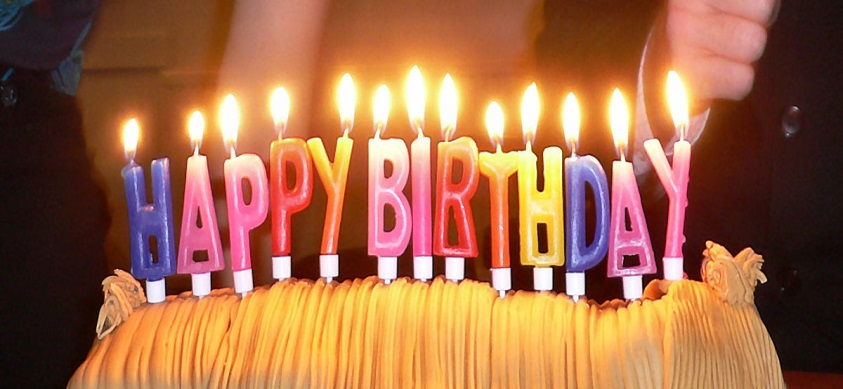 Anne Rockey, 24Anna Hudson, 25Marcia Kelley, 25Robin Heminger, 26Prayer Wall (Addresses can be obtained in the office)Ramon Beltron	        		Patsy KolhoffCindy Birmele               		Pete LamanJeff Briney 		         		Doug NelsonMickey Cochrane	         		Carolyn Martin	Jim Cobianco	         		Delores MillerLynne Cobianco            		Betty MolterLois Dickhaut-Furzey  		Dwight PetersMax/Eugene Gatchell   	      	Caryl SniderAnna Hudson                		Jimmy StoneLeon Hudson			Mark UnrathBarb Huffman			Gale Weberg 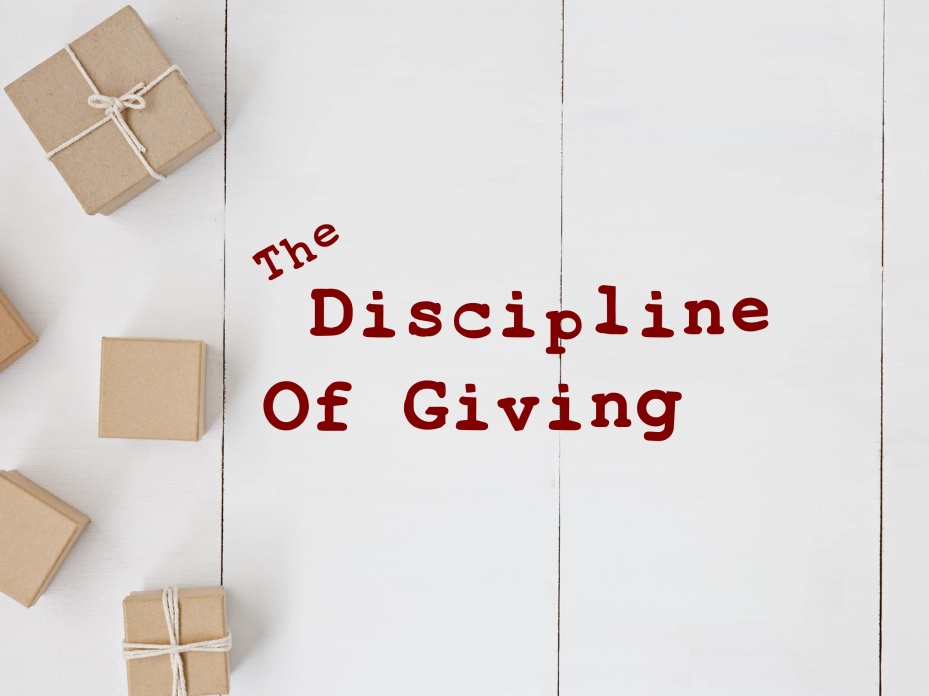 Pastor Doug Tipken425 E. Main Street, Hartford, MI 49057Cell: 269-873-0014         E-mail: pastordouglasumc@gmail.comPastor Office Hours 9-2 M- Th. or prearrangedSocial Sites Facebook: The Bridge at Hartford UMC or Hartford UMC  Twitter: The Bridge at Hartford UMC Instagram: The Bridge at Hartford UMC  Yelp: Hartford United Methodist Church